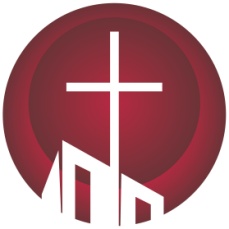 St. Paul Lutheran SchoolA Covenant for Christian EducationA COVENANT is a commitment made to remind people of the promises God has made to us.  Because of what God has done for us through Christ, we will want to respond to His love and receive the blessings He has in store for His people.  As a member of the St. Paul Lutheran School Family and a partner in the Christian education of children:I will show RESPECT for God and His Word. (Deuteronomy 11:18-21)I will show RESPECT for those in authority.  (Ephesians 6:1-8)I will show RESPECT for classmates and other people.  (Colossians 3:12-17)I will show RESPECT for my body and my God-given talents.  (1 Corinthians 3:16-17)I will show RESPECT for the learning process and the classroom environment.  (Proverbs 16:16)I will show RESPECT for my school and personal property and the property of others.  (Philippians 2:4)_______________________________________    ____________________________________________Parent Signature                                                            Student Signature_______________________________________                                             Teacher SignatureParent Statement of Cooperation:We understand that enrollment in St. Paul Lutheran School is not a right, but a privilege, and do affirm that there are standards that must be maintained for the welfare of each student as well as for the entire school.  We hereby give permission for our students, teachers and/or other agents of the school to make and enforce classroom regulations in a manner consistent with Christian principles of discipline as set forth in Scripture.St. Paul Lutheran SchoolA Covenant for Christian EducationA COVENANT is a commitment made to remind people of the promises God has made to us.  Because of what God has done for us through Christ, we will want to respond to His love and receive the blessings He has in store for His people.  As a member of the St. Paul Lutheran School Family and a partner in the Christian education of children:I will show RESPECT for God and His Word. (Deuteronomy 11:18-21)I will show RESPECT for those in authority.  (Ephesians 6:1-8)I will show RESPECT for classmates and other people.  (Colossians 3:12-17)I will show RESPECT for my body and my God-given talents.  (1 Corinthians 3:16-17)I will show RESPECT for the learning process and the classroom environment.  (Proverbs 16:16)I will show RESPECT for my school and personal property and the property of others.  (Philippians 2:4)_______________________________________    ____________________________________________Parent Signature                                                            Student Signature_______________________________________                                             Teacher SignatureParent Statement of Cooperation:We understand that enrollment in St. Paul Lutheran School is not a right, but a privilege, and do affirm that there are standards that must be maintained for the welfare of each student as well as for the entire school.  We hereby give permission for our students, teachers and/or other agents of the school to make and enforce classroom regulations in a manner consistent with Christian principles of discipline as set forth in Scripture.